Организатор курсов повышения квалификации – ФГАНУ «ВНИМИ»ПРОГРАММА КУРСОВ ПОВЫШЕНИЯ КВАЛИФИКАЦИИ" Технохимический контроль напредприятиях молочной промышленности"18-22 октября 2021гМосква, 2021г Федеральное государственное автономное научное учреждениЕ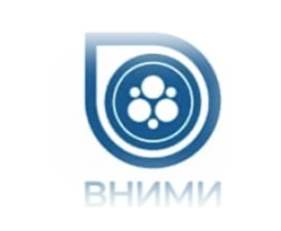 «Всероссийскийнаучно-исследовательский ИНСТИТУТ МОЛОЧНОЙ ПРОМЫШЛЕННОСТИ» (ФГАНУ «ВНИМИ»)программаТехнохимический контроль на предприятиях молочной промышленностиЦель:Развитие профессиональных компетенций в области технохимического контроля на предприятиях молочной промышленности.10.00-11.3018 октября 2021 годаТРЕБОВАНИЯ ТЕХНИЧЕСКИХ РЕГЛАМЕНТОВ ТАМОЖЕННОГО СОЮЗА ТР ТС 021/2011, ТР ТС 033/2013, ТР ТС 029/2012 ДЛЯ ОБЕСПЕЧЕНИЯ   КОНТРОЛЯ ПОКАЗАТЕЛЕЙ   БЕЗОПАСНОСТИ   НА ПРЕДПРИЯТИЯХ МОЛОЧНОЙ ПРОМЫШЛЕННОСТИ. ОРГАНИЗАЦИЯ ПРОИЗВОДСТВЕННОГО КОНТРОЛЯ ПРЕДПРИЯТИЙ С УЧЕТОМ ПРОСЛЕЖИВАЕМОСТИ.ЮРОВА Елена Анатольевна– заведующий лабораторией технохимического контроля, кандидат технических наук.10.00-11.3011.30-13.0019 октября 2021 годаОРГАНИЗАЦИЯ ТЕХНОХИМИЧЕСКОГО КОНТРОЛЯ НА ПРЕДПРИЯТИЯХ МОЛОЧНОЙ ПРОМЫШЛЕННОСТИ: ФОРМИРОВАНИЕ ПРОГРАММЫ ПРОИЗВОДСТВЕННОГО КОНТРОЛЯ, ПОДБОР МЕТОДОВ, ВЕДЕНИЕ ЖУРНАЛОВКреккер Людмила Геннадьевна – научный сотрудник лаборатории ресурсосберегающих процессов и функциональных продуктов ФГАНУ «ВНИМИ», к.т.н., доцентПРАВИЛА ОТБОРА ПРОБ И ПОДГОТОВКА ПРОБ К АНАЛИЗАМ. СОВРЕМЕННЫЕ ТРЕБОВАНИЯ К ДОКУМЕНТИРОВАНИЮ ПРОЦЕДУРЫ ОТБОРА ОБРАЗЦОВ (ПРОБ). ВНЕДРЕНИЕ В ЛАБОРАТОРНУЮ ПРАКТИКУ  СТАНДАРТОВ НА ОТБОР ПРОБ И ПОДГОТОВКУ К АНАЛИЗУ, ВКЛЮЧАЯ ОТБОР ПРОБ С ТОРГОВОЙ  ПОЛКИ. МЕТОДЫ КОНТРОЛЯ ТЕХНОЛОГИЧЕСКОГО ПРОЦЕССА. ОПРЕДЕЛЕНИЕ ЭФФЕКТИВНОСТИ ГОМОГЕНИЗАЦИИ, ПАСТЕРИЗАЦИИ, РАСЧЕТНЫЕ МЕТОДЫ ОЦЕНКИ ПИЩЕВОЙ И ЭНЕРГЕТИЧЕСКОЙ ЦЕННОСТИ. КОБЗЕВА Татьяна Викторовна – старший научный сотрудник ФГАНУ «ВНИМИ»10.00-11.3020 октября 2021 годаСПОСОБЫ ФАЛЬСИФИКАЦИЯ МОЛОКА И МОЛОЧНЫХ ПРОДУКТОВ. МЕТОДЫ ИДЕНТИФИКАЦИИ МОЛОЧНЫХ ПРОДУКТОВ. ПРИМЕНЕНИЕ СОВРЕМЕННЫХ, ВЫСОКОЭФФЕКТИВНЫХ МЕТОДОВ АНАЛИЗА ДЛЯ ИДЕНТИФИКАЦИИ ЖИРОВОГО, БЕЛКОВОГО И УГЛЕВОДНОГО СОСТАВА ПРОДУКТА. ОПРЕДЕЛЕНИЕ МАССОВОЙ ДОЛИ МОЛОЧНОГО ЖИРА В ПРОДУКТАХ МОЛОКОСОДЕРЖАЩИХ.ЮРОВА Елена Анатольевна– заведующий лабораторией технохимического контроля, кандидат технических наук.11.30-13.00ОСОБЕННОСТИ ОПРЕДЕЛЕНИЯ ЖИРОВ НЕМОЛОЧНОГО ПРОИСХОЖДЕНИЯ В МОЛОЧНОМ СЫРЬЕ И МОЛОЧНЫХ ПРОДУКТАХ. ПРИМЕНЕНИЕ МЕТОДА КАПИЛЛЯРНОЙ ГАЗОВОЙ ХРОМАТОГРАФИИ ДЛЯ АНАЛИЗА ЖИРОВОЙ ФАЗЫ МОЛОЧНОГО СЫРЬЯ И МОЛОЧНОЙ ПРОДУКЦИИ. ОСОБЕННОСТЬ ОПРЕДЕЛЕНИЯ ФИТОСТЕРИНОВ. ОПРЕДЕЛЕНИЕ ТРИГЛИЦЕРИДНОГО СОСТАВА ДЛЯ ВЫЯВЛЕНИЕ ФАЛЬСИФИКАЦИИ ГОВЯЖЬИМ ЖИРОМ.ЖИЖИН Николай Анатольевич – научный сотрудник ФГАНУ «ВНИМИ», кандидат технических наук.10.00-11.3021 октября 2021 годаРЕШЕНИЕ ЕВРАЗИЙСКОЙ ЭКОНОМИЧЕСКОЙ КОМИССИИ (ЕЭК) №28 ДЛЯ ОПРЕДЕЛЕНИЯ ВЕТЕРИНАРНЫХ ПРЕПАРАТОВ И ЛЕКАРСТВЕННЫХ ВЕЩЕСТВ В ПРОДОВОЛЬСТВЕННОМ СЫРЬЕ И ГОТОВОЙ МОЛОЧНОЙ ПРОДУКЦИИ. ИЗМЕНЕНИЕ В ТР ТС 021/2011 В ЧАСТИ КОНТРОЛЯ ГОТОВОЙ МОЛОЧНОЙ ПРОДУКЦИИ. 11.30-13.00ЮРОВА Елена Анатольевна– заведующий лабораторией технохимического контроля, кандидат технических наук.ВЫСТУПЛЕНИЕ ФИРМ ПО РЕШЕНИЮ ВОПРОСА ЭКСПРЕСС - КОНТРОЛЯ  ВЕТЕРИНАРНЫХ ПРЕПАРАТОВ И ЛЕКАРСТВЕННЫХ ВЕЩЕСТВ.ЖИЖИН НИКОЛАЙ АНАТОЛЬЕВИЧ – научный сотрудник ФГАНУ «ВНИМИ», кандидат технических наук.22 октября 2021 года10.00-11.0011.05-13.0013.00-13.15МЕТОДЫ КОНТРОЛЯ УПАКОВКИ. КОНТРОЛЬ УПАКОВКИ В СВЕТЕ ТРЕБОВАНИЙ ТР ТС 005/2011 «О БЕЗОПАСНОСТИ  УПАКОВКИ». ПРИМЕНЕНИЕ СОВРЕМЕННЫХ ВЫСОКОЭФФЕКТИВНЫХ МЕТОДОВ АНАЛИЗА.МЯЛЕНКО Дмитрий Михайлович - заведующий сектором упаковки, кандидат технических наукИСПОЛЬЗОВАНИЕ ИНСТРУМЕНТАЛЬНЫХ МЕТОДОВ АНАЛИЗА ДЛЯ КОНТРОЛЯ ПОКАЗАТЕЛЕЙ КАЧЕСТВА И ИДЕНТИФИКАЦИОННЫХ ХАРАКТЕРИСТИК ПРОДУКТА.  МЕТОДИКА ПОДГОТОВКИ СТАНДАРТНЫХ ОБРАЗЦОВ ДЛЯ КАЛИБРОВКИ И ГРАДУИРОВКИ ПО  ФИЗИКО-ХИМИЧЕСКИМ ПОКАЗАТЕЛЯМ.ЮРОВА Елена Анатольевна– заведующий лабораторией технохимического контроля, кандидат технических наук.ВРУЧЕНИЕ УДОСТОВЕРЕНИЙ О ПОВЫШЕНИИ КВАЛИФИКАЦИИ ГОСУДАРСТВЕННОГО ОБРАЗЦАКОЛОСОВА Елена Вячеславовна – заведующий научно-образовательным центром «Инновационные технологии» ФГАНУ «ВНИМИ», к.т.н., доцент